341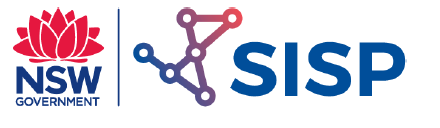 Pictorial Drawing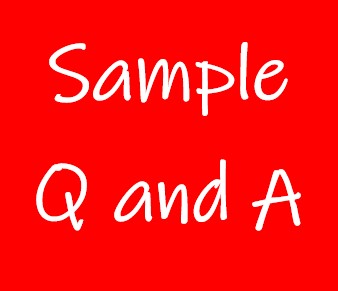 Exercise 1 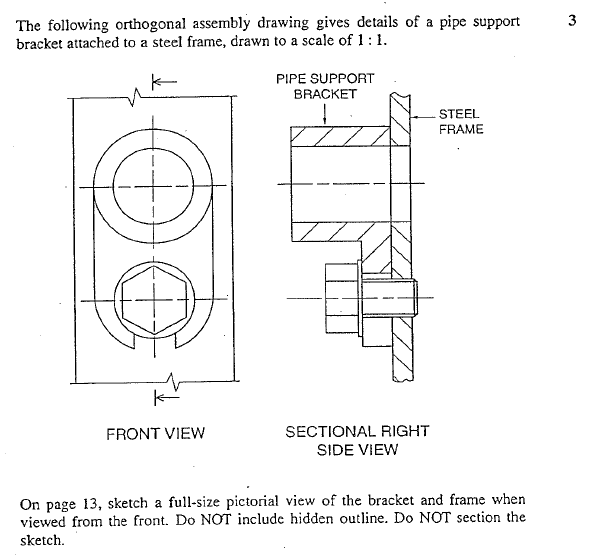 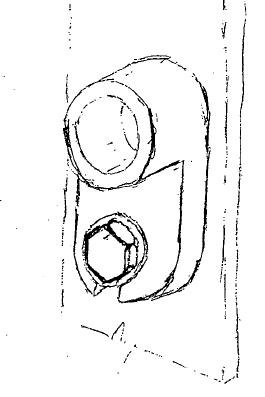 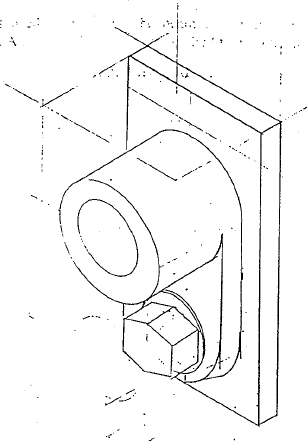 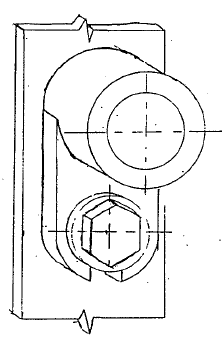 Exercise 2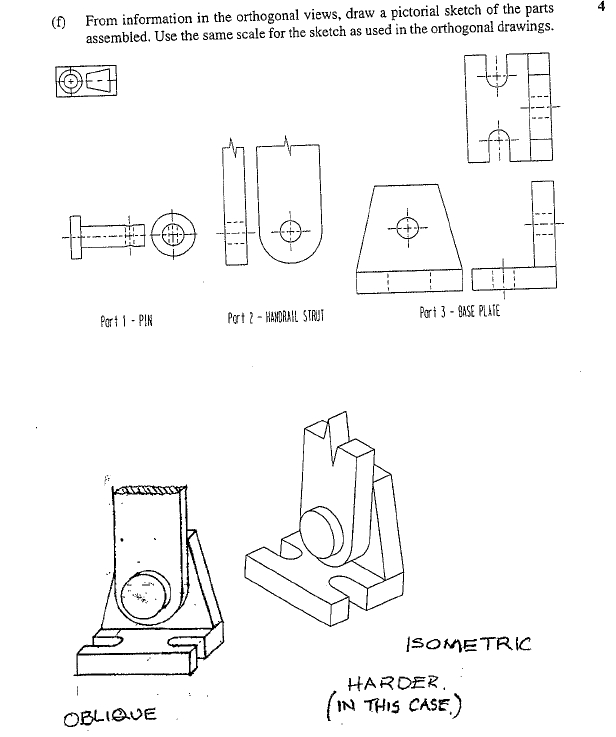 Exercise 3Exercise 4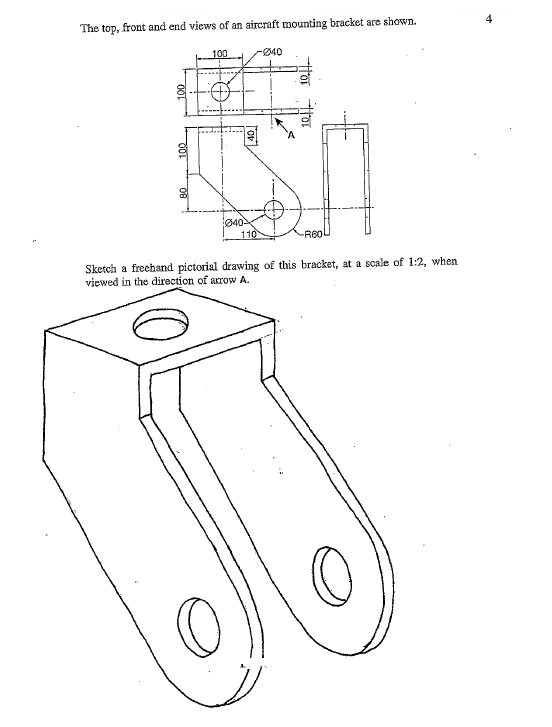 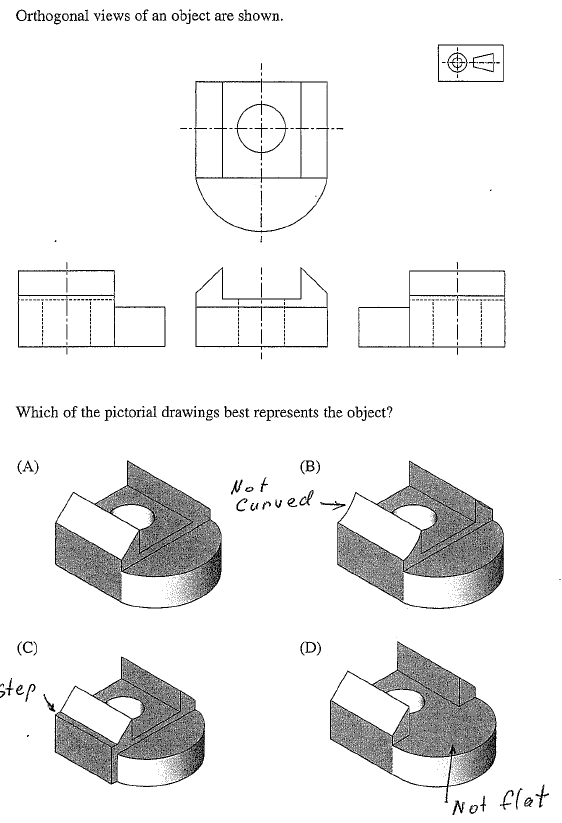 Exercise 5 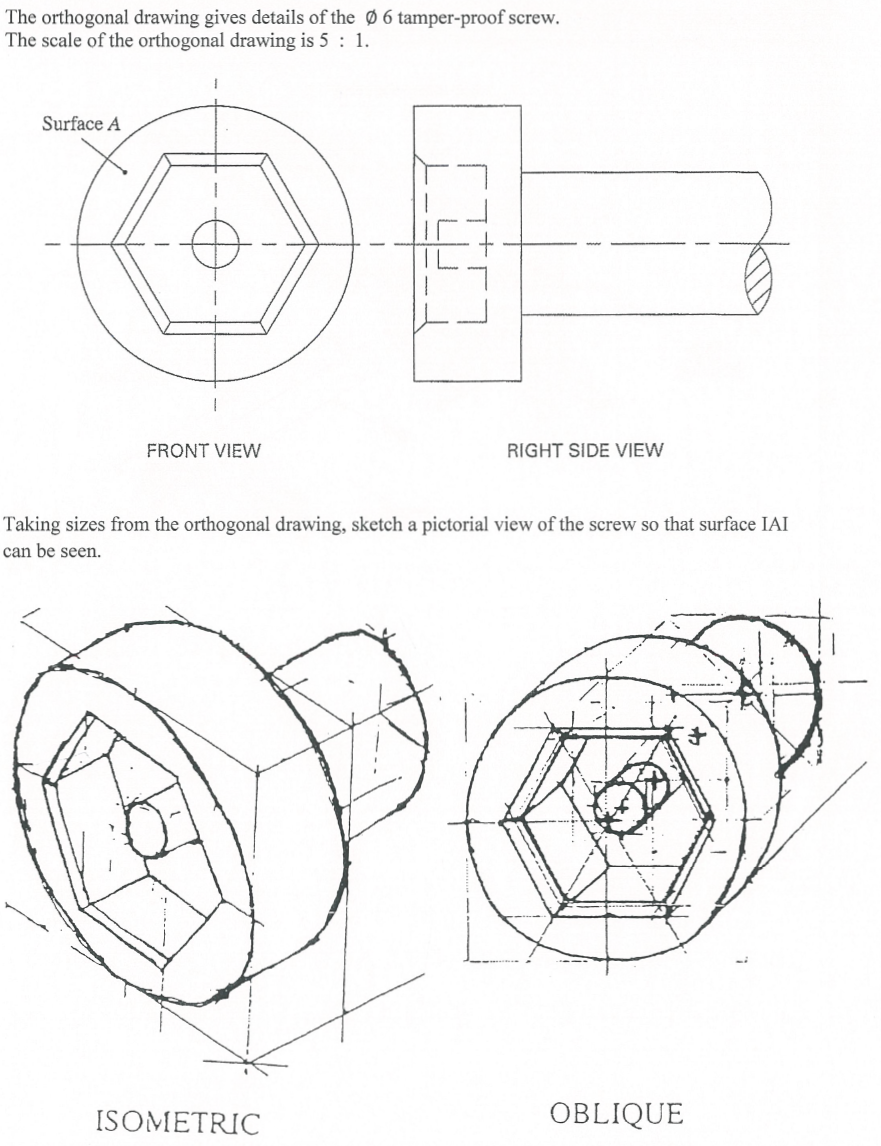 Exercise 6 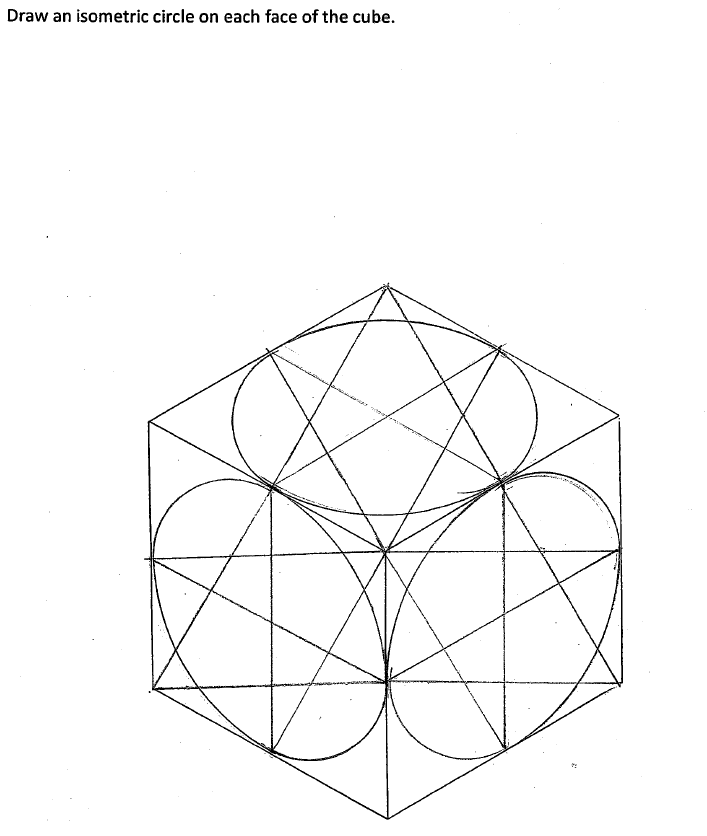 Exercise 7 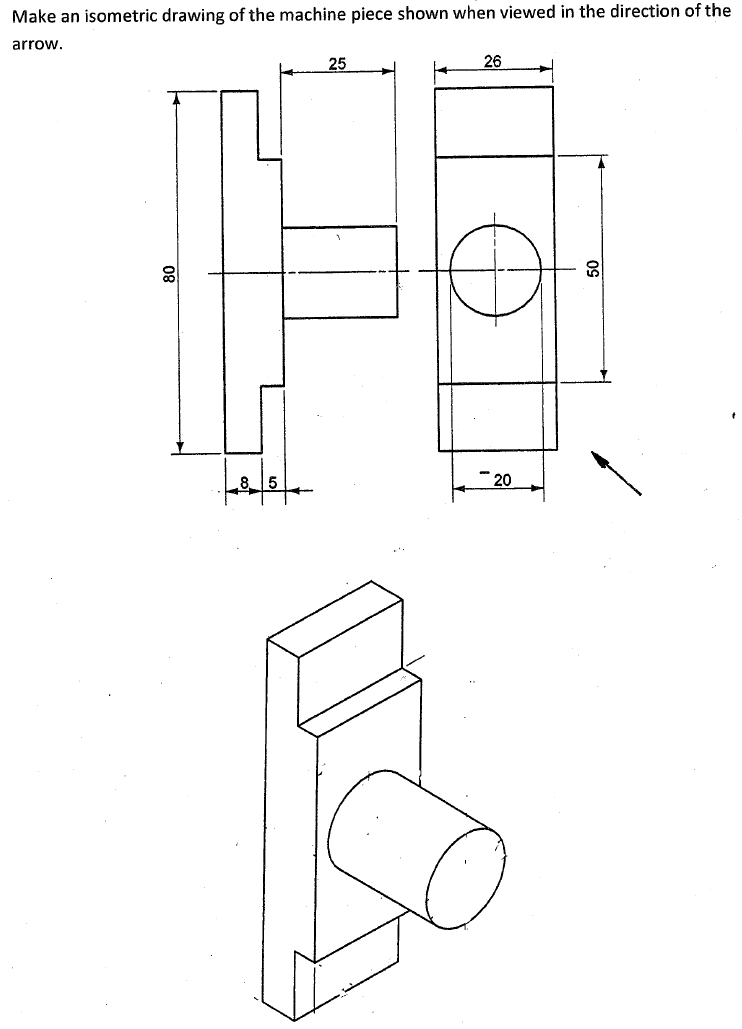 Exercise 8 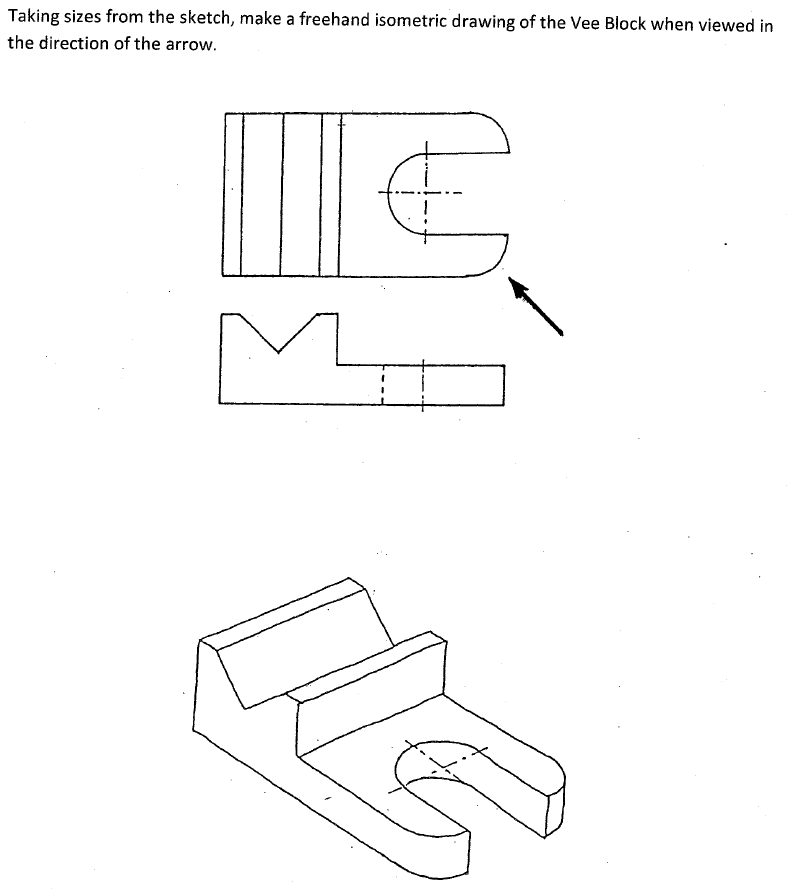 